Certificate  OF ACHIEVEMENT50HOURS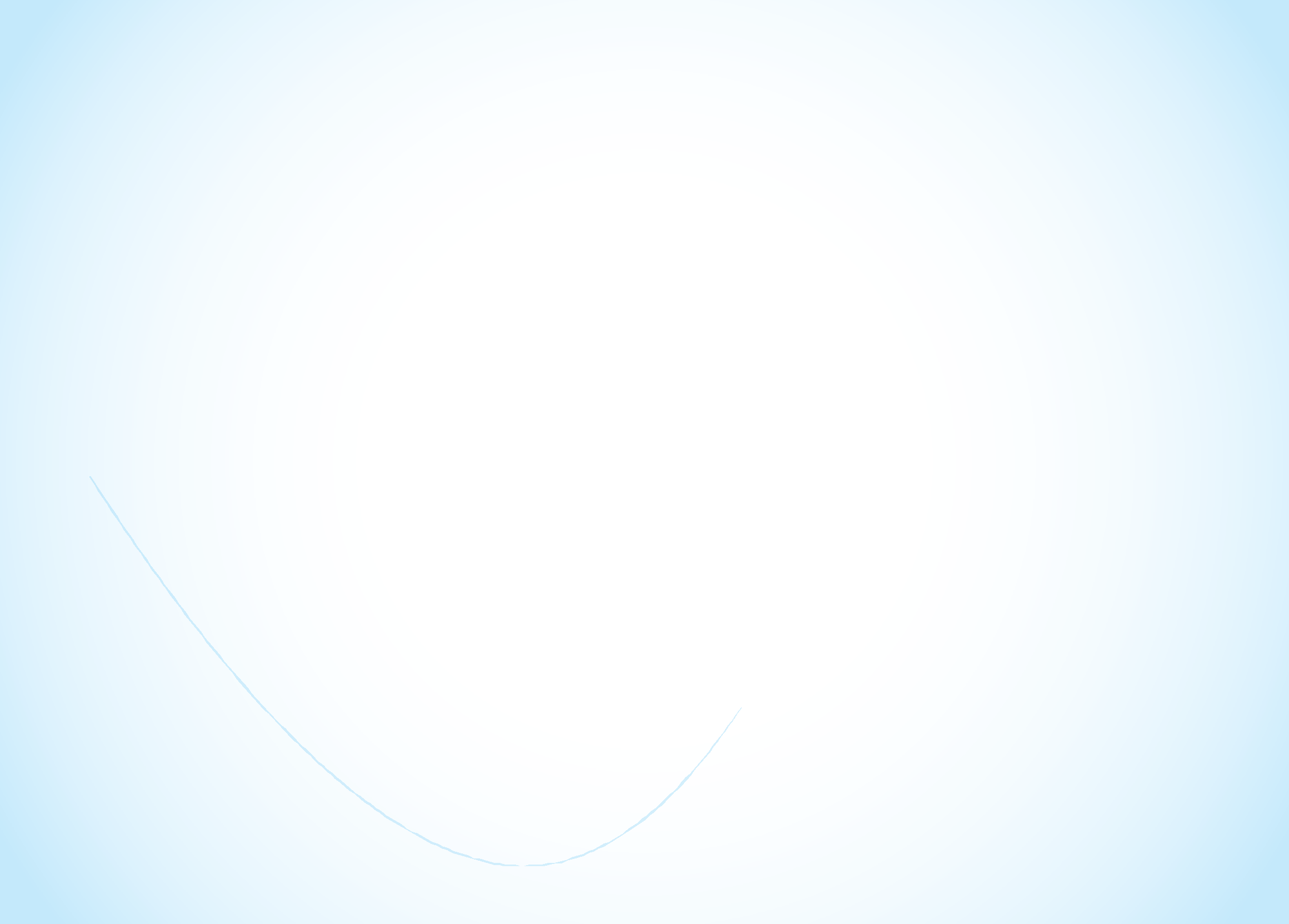 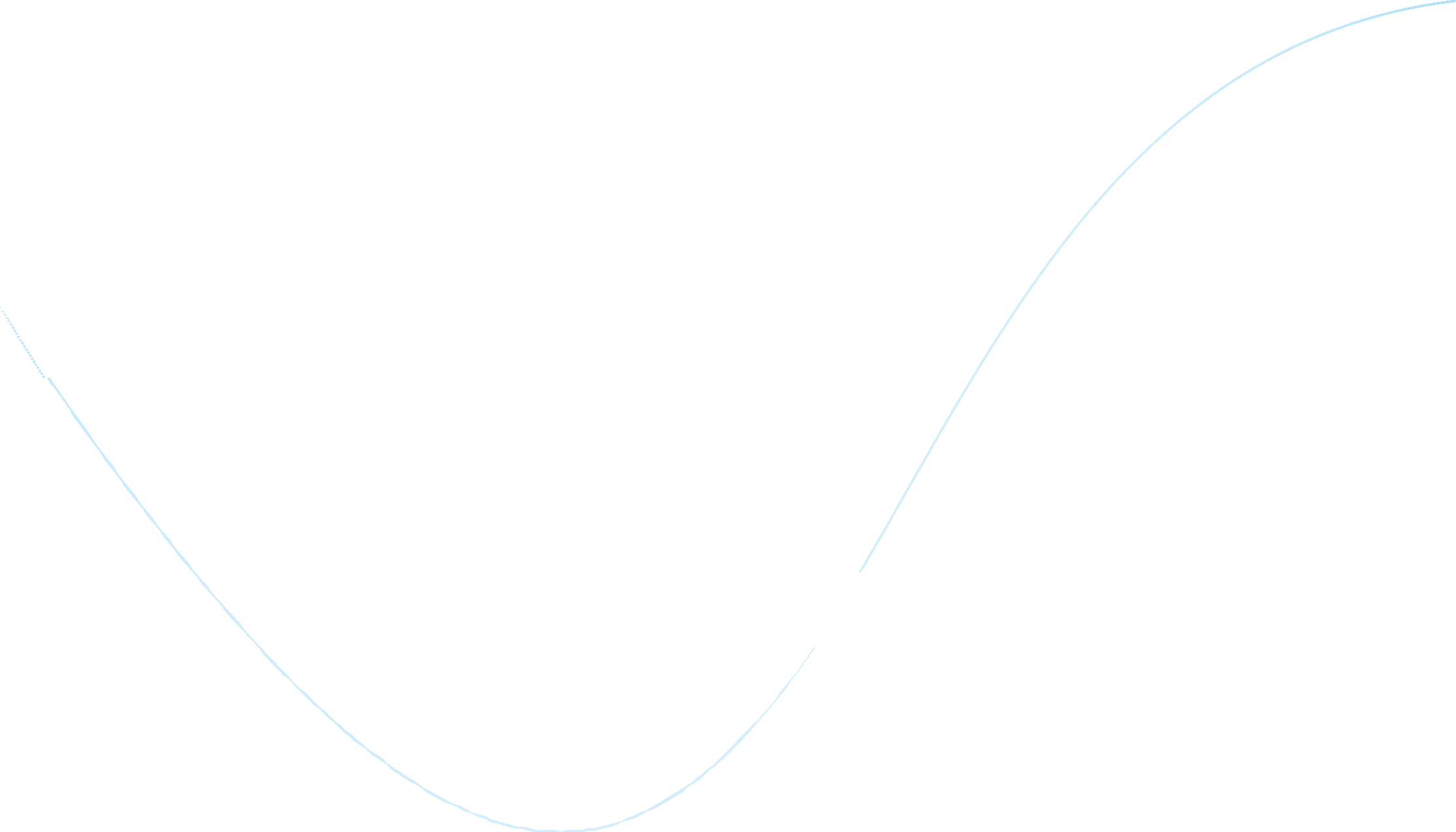 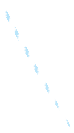 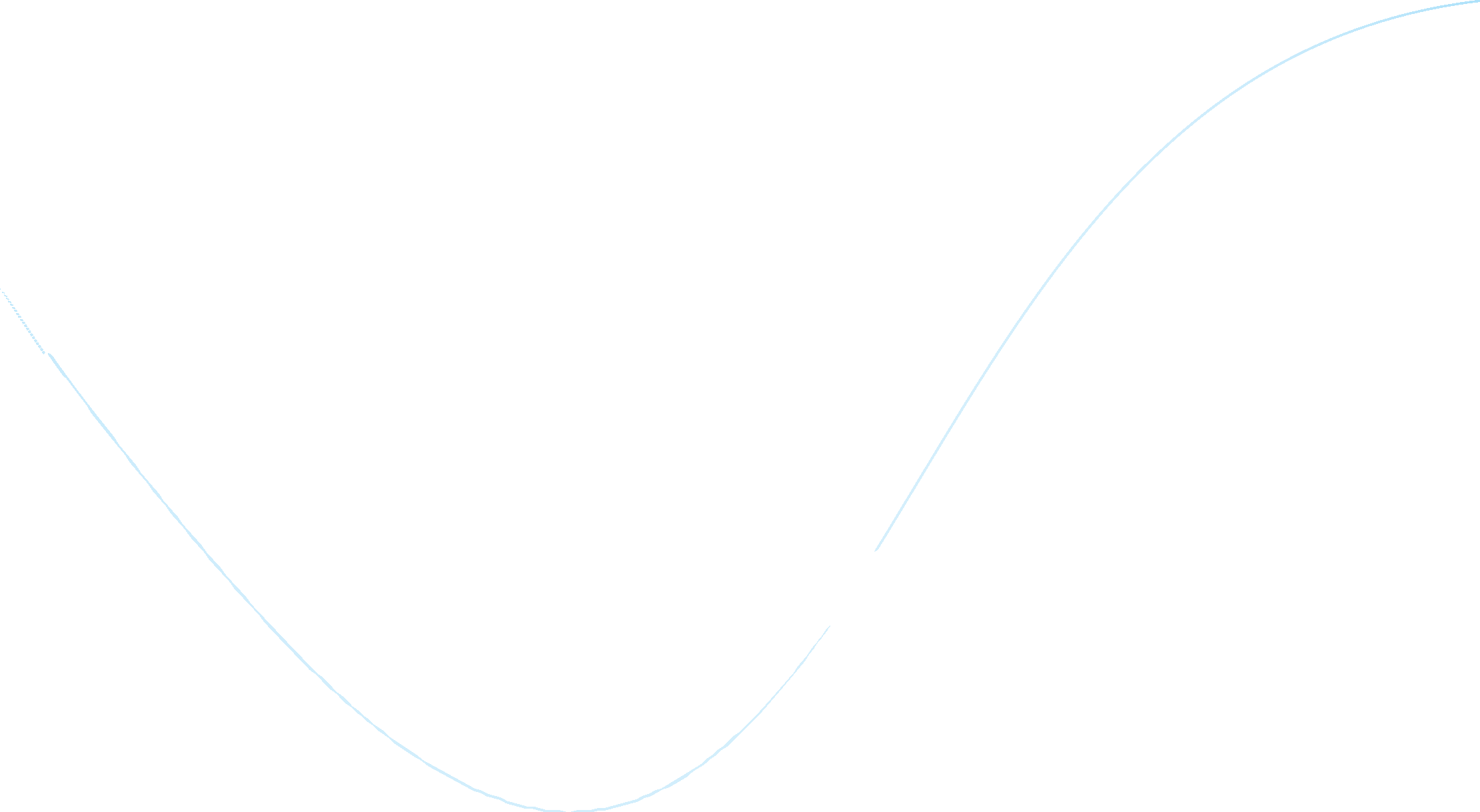 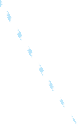 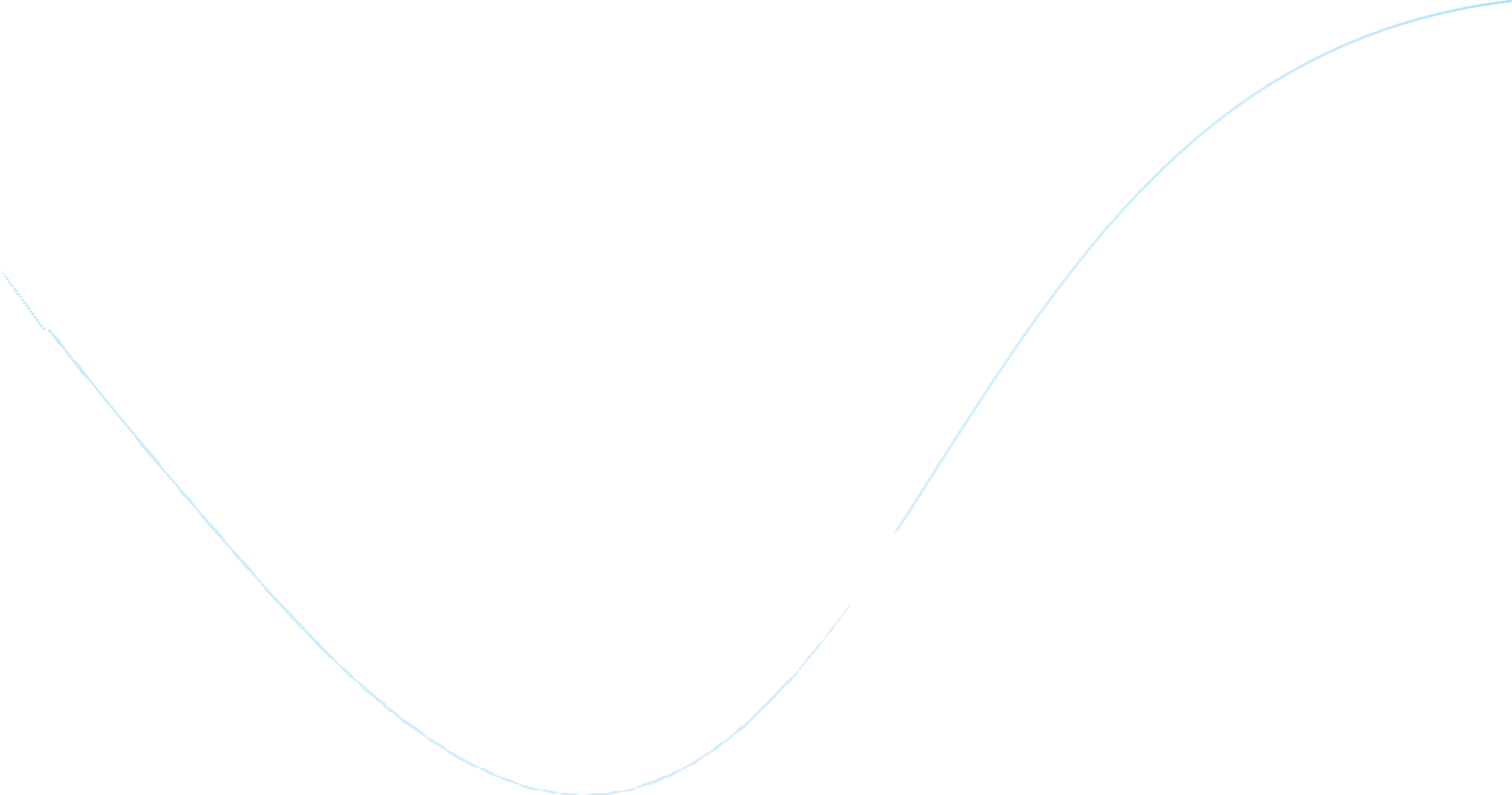 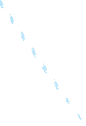 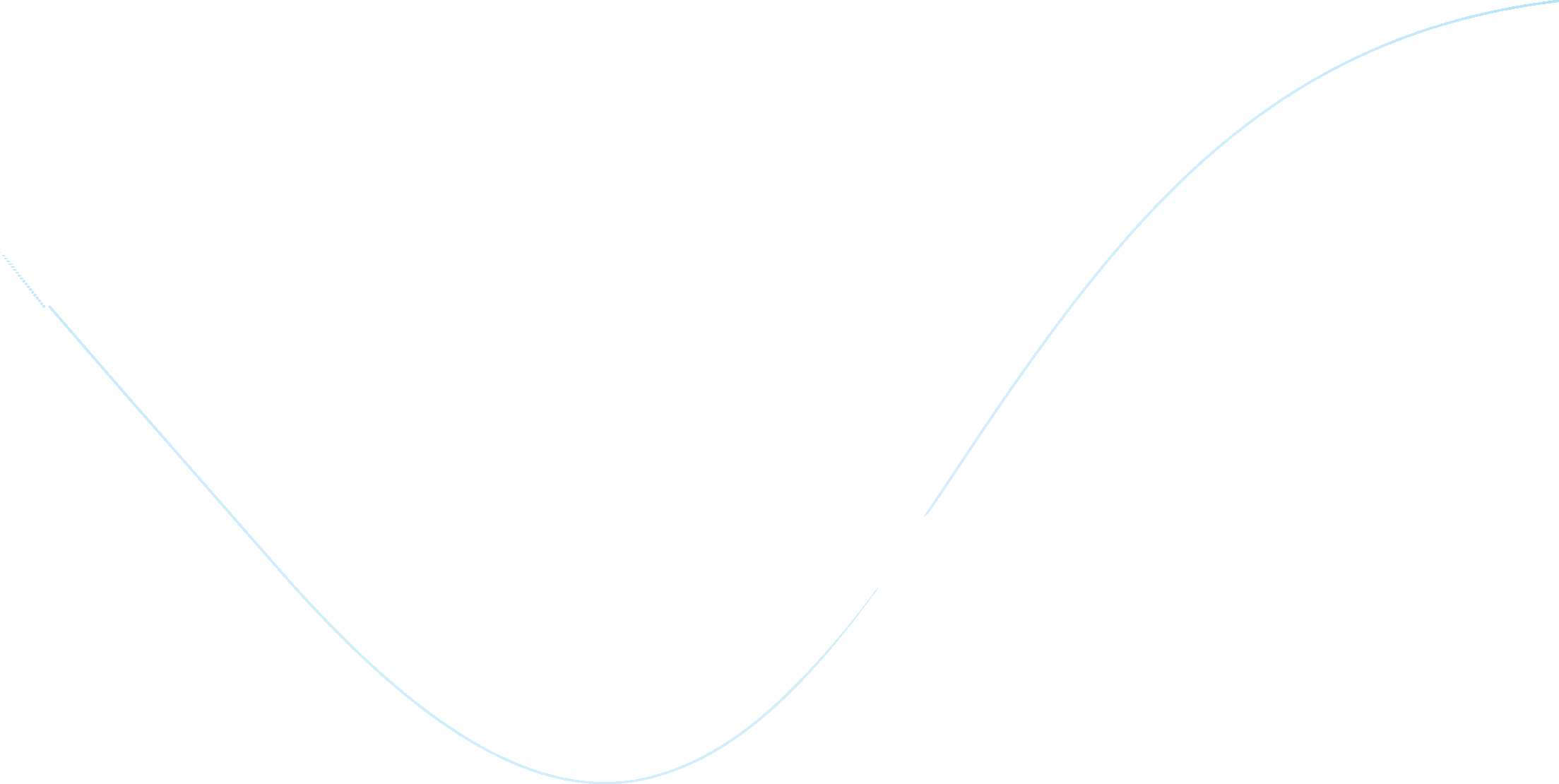 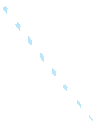 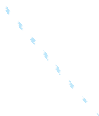 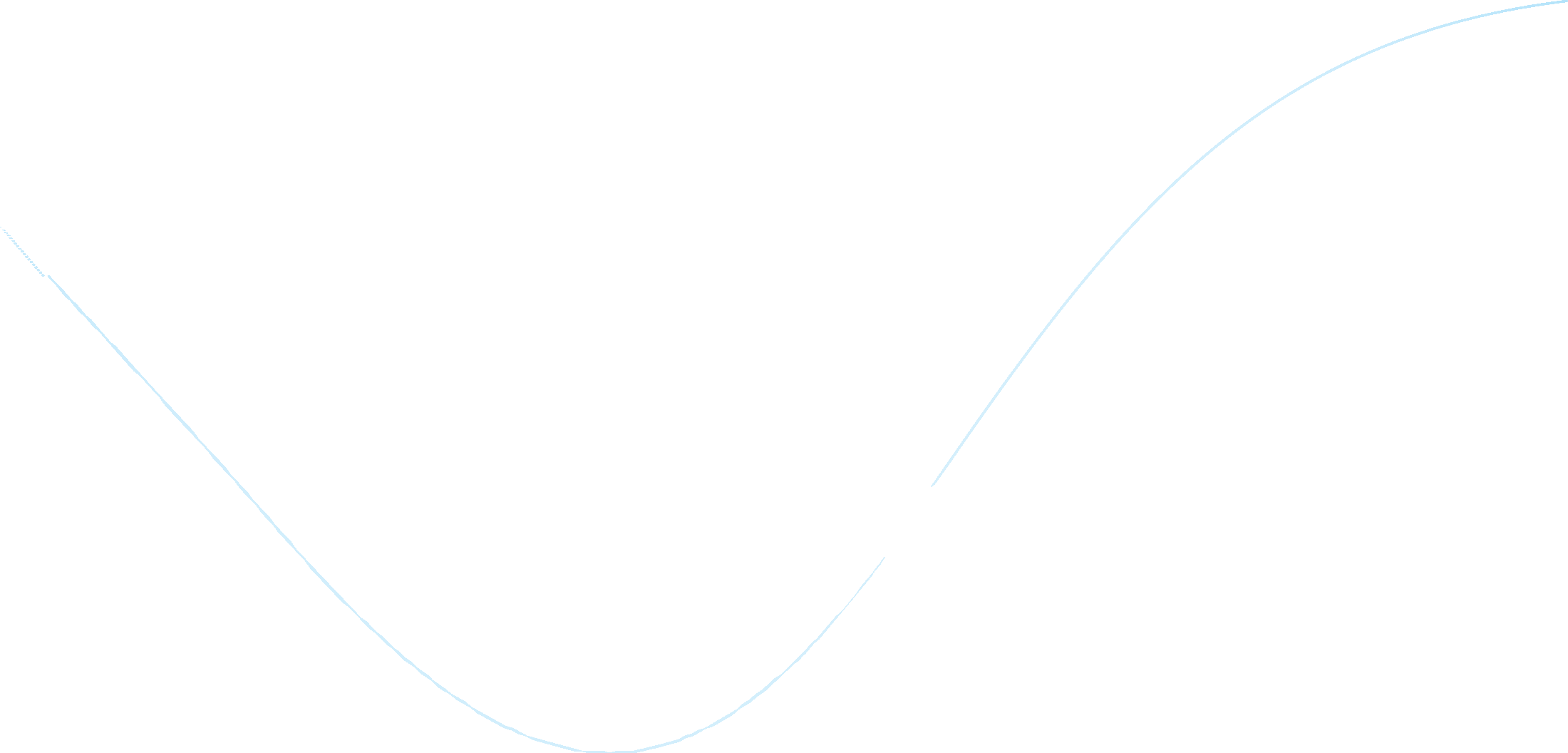 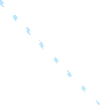 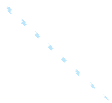 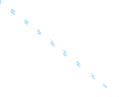 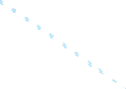 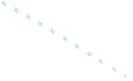 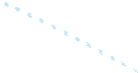 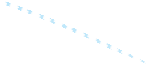 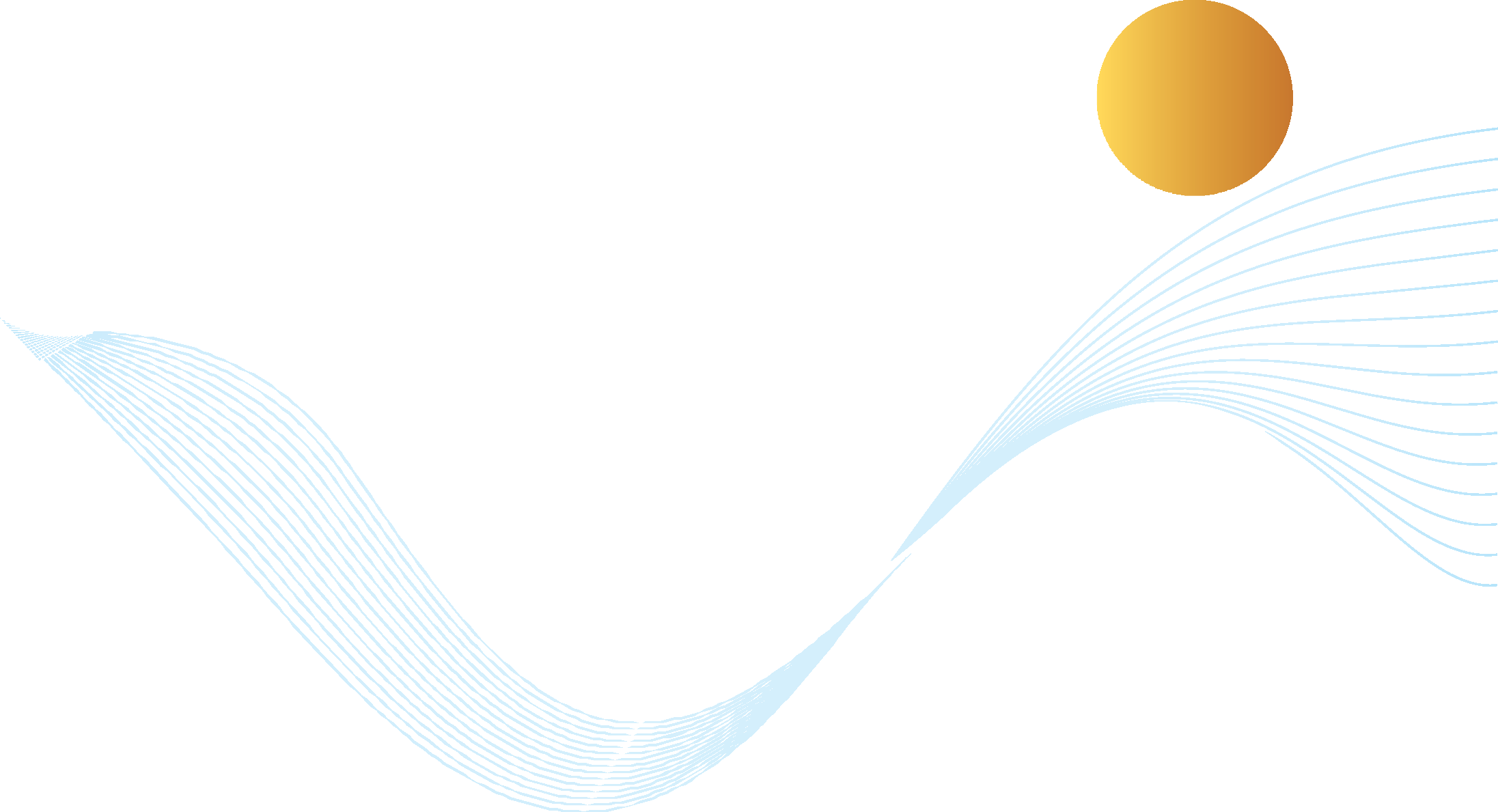 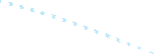 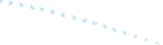 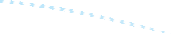 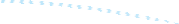 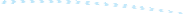 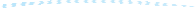 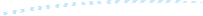 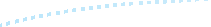 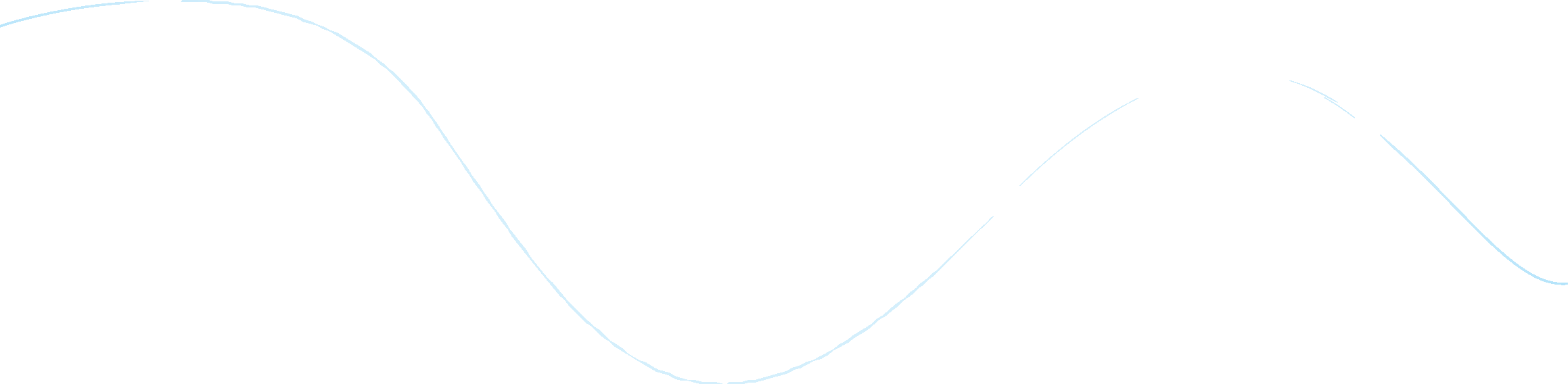 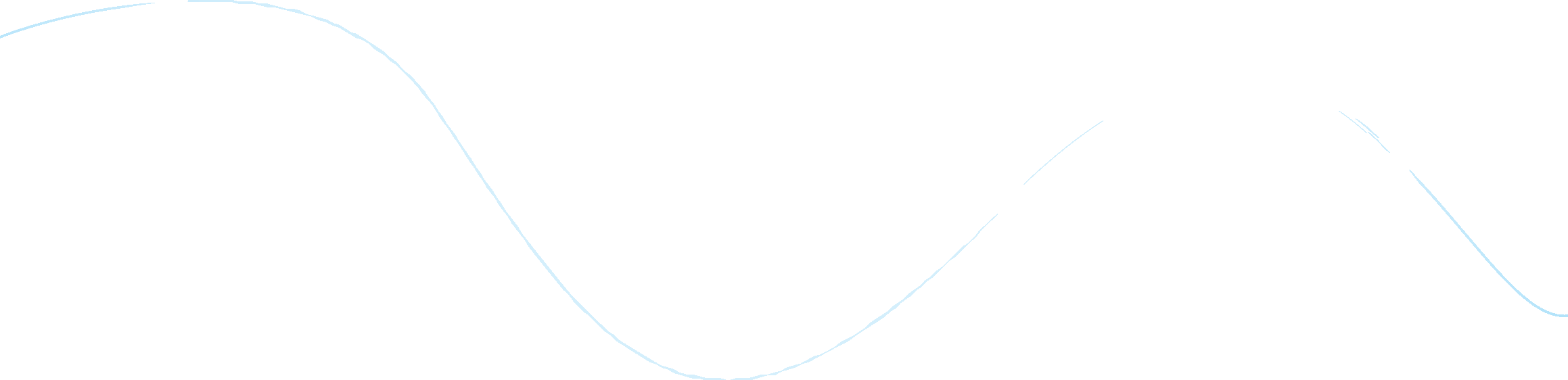 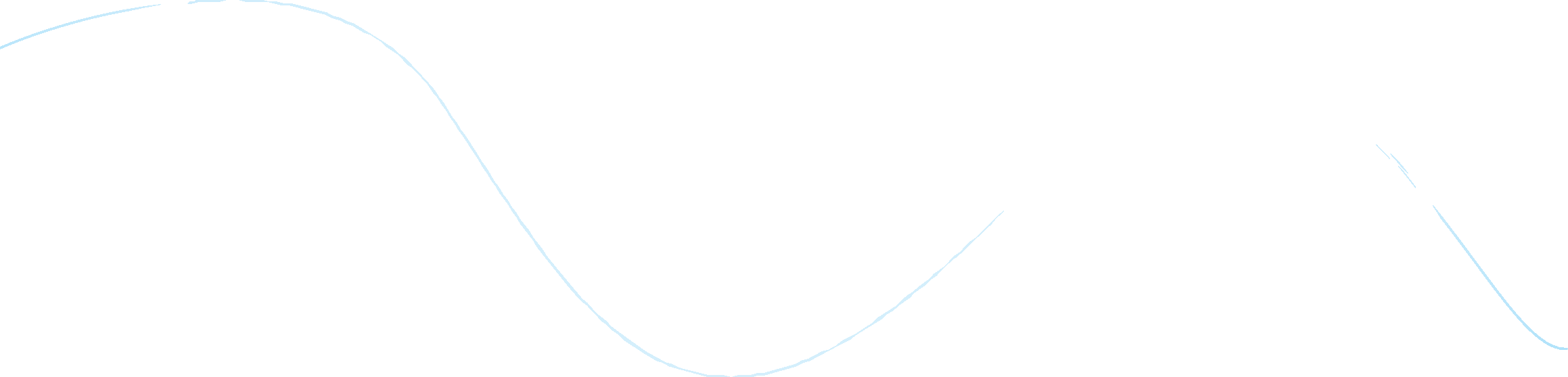 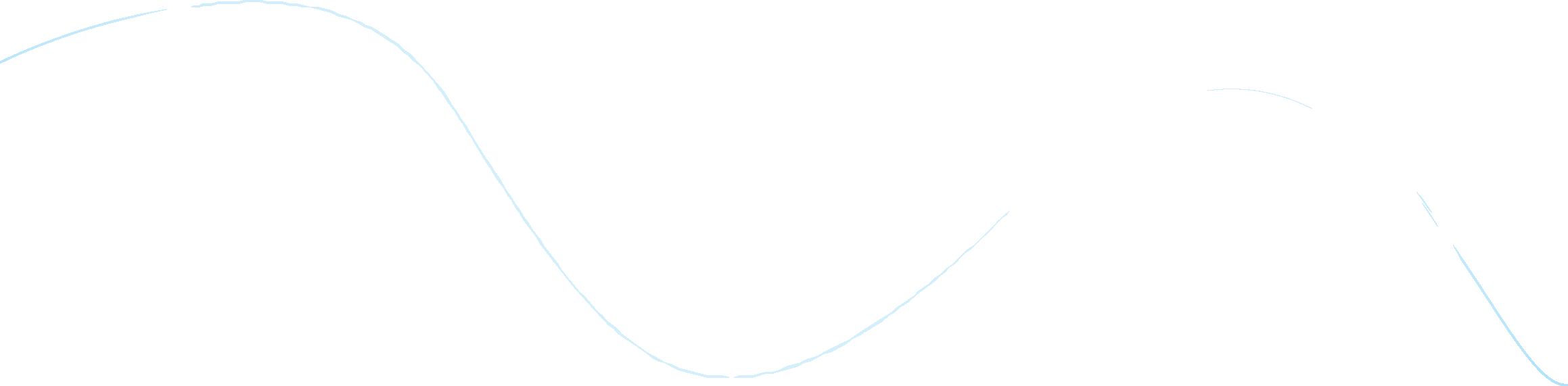 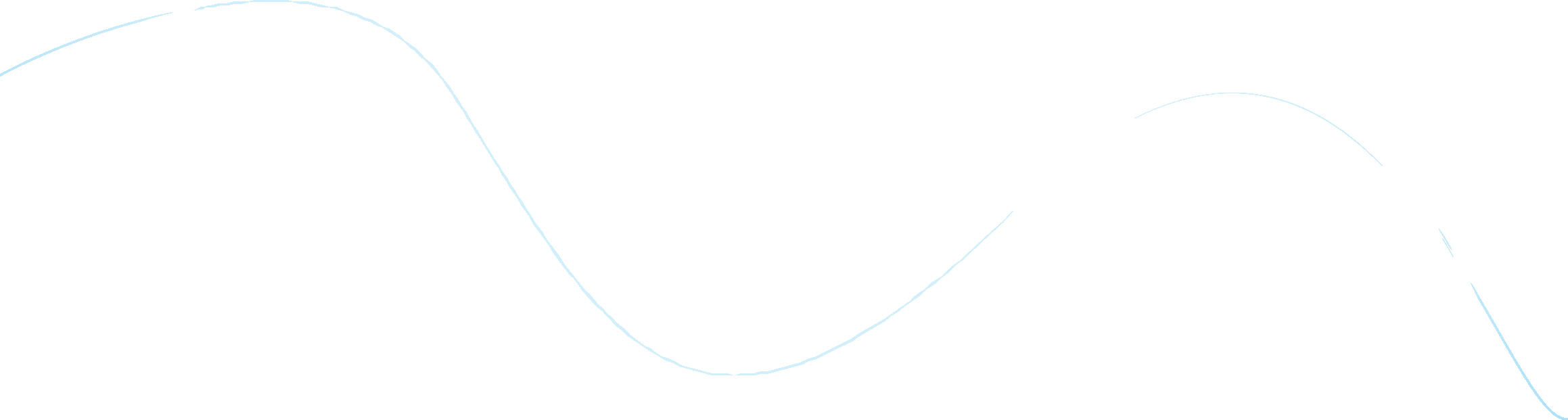 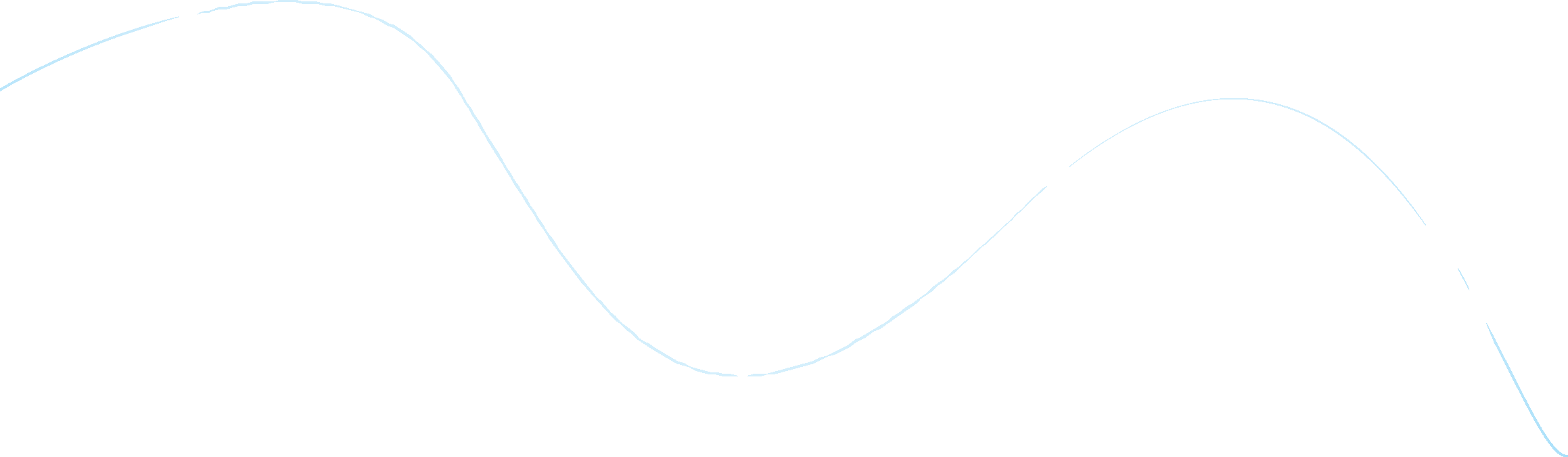 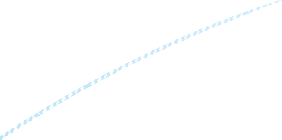 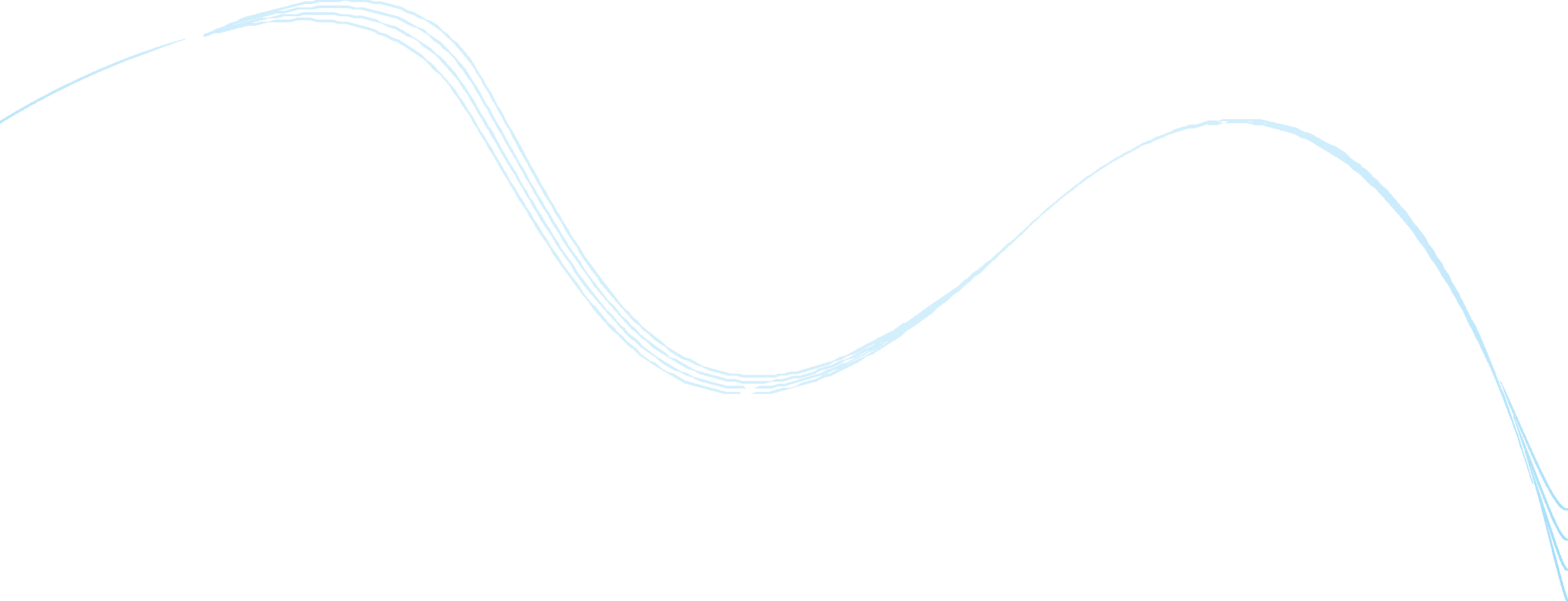 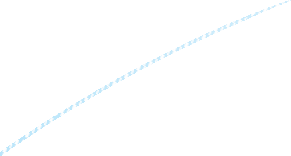 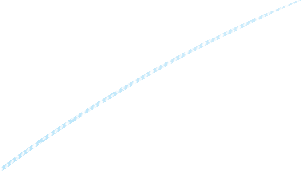 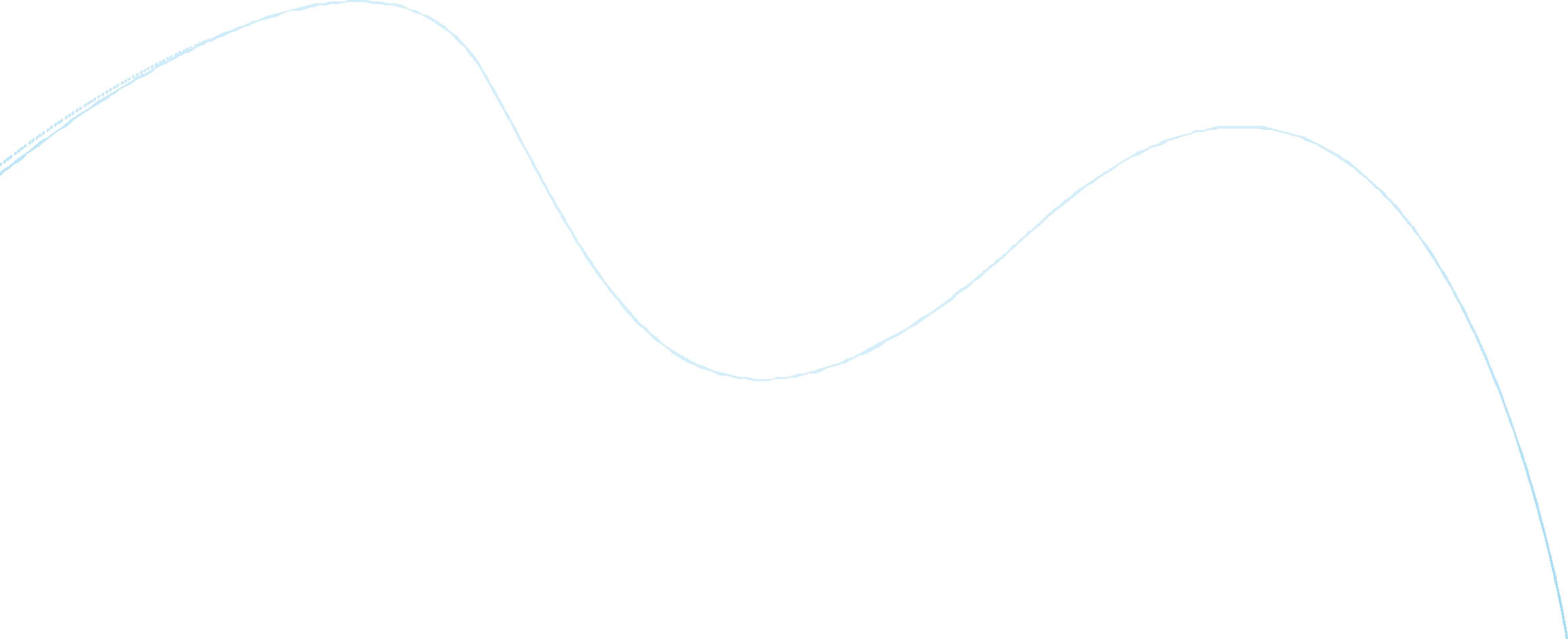 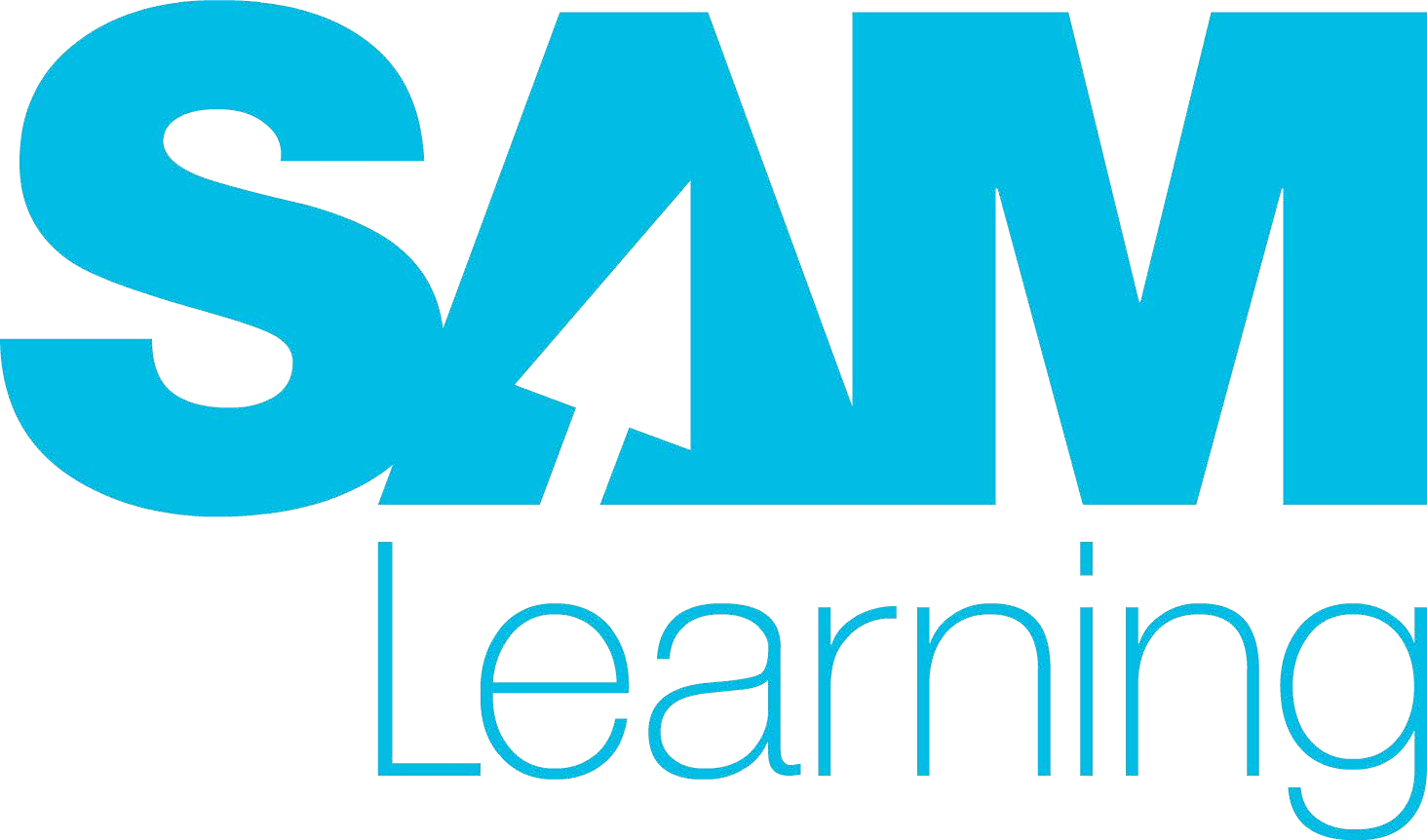 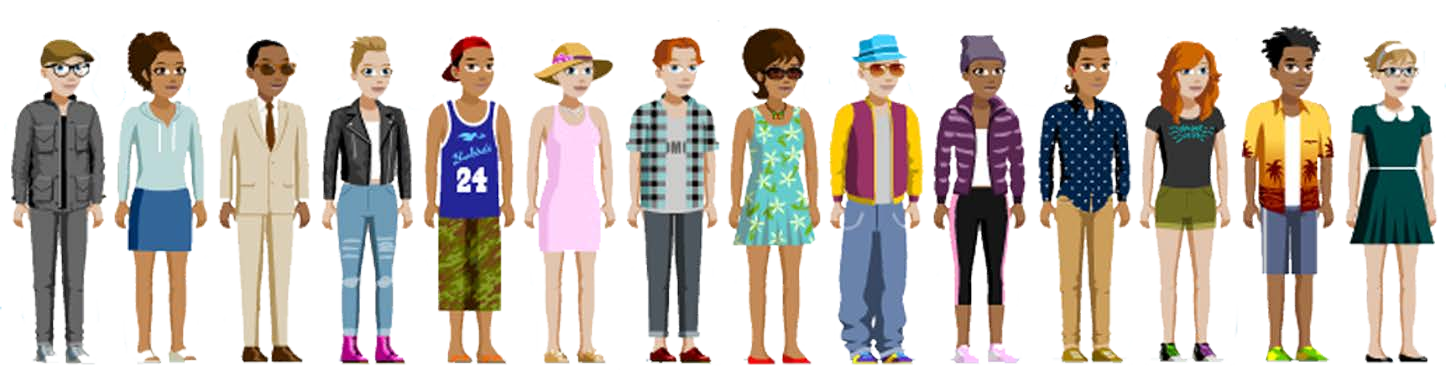 THIS CERTIFICATE IS PRESENTED TOfor completing 50 task hours on SAM Learning